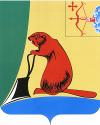 ТУЖИНСКАЯ РАЙОННАЯ ДУМАКИРОВСКОЙ ОБЛАСТИРЕШЕНИЕО выражении согласия населения Тужинского муниципального района Кировской области на объединение всех поселений, входящих 
в состав Тужинского муниципального района Кировской области, 
и образования Тужинского муниципального округа Кировской областиВ соответствии с частью 3.1-1 статьи 13 Федерального закона 
от 06.10.2003 № 131-ФЗ «Об общих принципах организации местного самоуправления в Российской Федерации», с учетом результатов публичных слушаний по проекту решения «О выражении согласия населения Тужинского муниципального района Кировской области на объединение всех поселений, входящих в состав Тужинского муниципального района Кировской области, и образования Тужинского муниципального округа Кировской области» от «__» ____________ 2019 года, руководствуясь Уставом муниципального образования Тужинский муниципальный район Кировской области, Тужинская районная Дума РЕШИЛА:1. Выразить согласие населения Тужинского муниципального района Кировской области на объединения Грековского сельского поселения, Михайловского сельского поселения, Ныровского сельского поселения, Пачинского сельского поселения, Тужинского городского поселения, входящих в состав Тужинского муниципального района Кировской области, и образования Тужинского муниципального округа Кировской области. 2. Обратиться с ходатайством в Правительство Кировской области о внесении в порядке законодательной инициативы на рассмотрение Законодательного Собрания Кировской области проекта Закона Кировской области о преобразовании муниципальных образований.  3.  Настоящее решение вступает в силу с момента его официального опубликования.Председатель Тужинскойрайонной Думы			                                                      Е.П. ОносовГлава Тужинскогомуниципального района		                                             Л.В. Бледных       № ПРОЕКТпгт Тужапгт Тужапгт Тужапгт Тужа